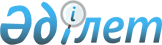 О реорганизации отдельных предприятий Министерства культуры, информации и спорта Республики КазахстанПостановление Правительства Республики Казахстан от 17 ноября 2005 года N 1132

      Правительство Республики Казахстан  ПОСТАНОВЛЯЕТ: 

      1. Реорганизовать республиканские государственные казенные предприятия "Ансамбль "Гульдер" Министерства культуры, информации и спорта Республики Казахстан, "Государственное гастрольно-концертное объединение "Казахконцерт" Министерства культуры, информации и спорта Республики Казахстан и "Дирекция республиканских и международных культурных программ" Министерства культуры, информации и спорта Республики Казахстан путем слияния в акционерное общество (далее - Общество) "Қазақ әуендері" со стопроцентным участием государства в уставном капитале. 

      2. Определить основным предметом деятельности Общества пропаганду творческих достижений казахского народного музыкально-поэтического творчества, произведений современных композиторов, лучших образцов мировой культуры, направленную на эстетическое и нравственное воспитание подрастающего поколения - граждан Республики Казахстан. 

      3. Комитету государственного имущества и приватизации Министерства финансов Республики Казахстан совместно с Министерством культуры, информации и спорта Республики Казахстан в установленном порядке обеспечить: 

      1) утверждение устава Общества и его государственную регистрацию в органах юстиции Республики Казахстан; 

      2) передачу прав владения и пользования государственным пакетом акций Общества Министерству культуры, информации и спорта Республики Казахстан; 

      3) принятие иных мер по реализации настоящего постановления. 

      4. Утвердить прилагаемые изменения и дополнения, которые вносятся в некоторые решения Правительства Республики Казахстан. 

      5. Настоящее постановление вводится в действие со дня подписания.        Премьер-Министр 

      Республики Казахстан Утверждены               

постановлением Правительства     

Республики Казахстан        

от 17 ноября 2005 года N 1132     

  Изменения и дополнения, которые вносятся в некоторые 

решения Правительства Республики Казахстан 

      1. Утратил силу постановлением Правительства РК от 05.08.2013 № 796.

      2. В  постановлении  Правительства Республики Казахстан от 12 апреля 1999 года N 405 "О видах государственной собственности на государственные пакеты акций и государственные доли участия в организациях" (САПП Республики Казахстан, 1999 г., N 13, ст. 124): 

      в Перечне акционерных обществ и хозяйственных товариществ, государственные пакеты акций и доли которых отнесены к республиканской собственности, утвержденном указанным постановлением: 

      раздел "г. Астана" дополнить строкой, порядковый номер 21-66, следующего содержания: 

      "21-66. АО "Қазақ әуендері". 

      3. В  постановлении  Правительства Республики Казахстан от 27 мая 1999 года N 659 "О передаче прав по владению и пользованию государственными пакетами акций и государственными долями в организациях, находящихся в республиканской собственности": 

      в приложении к указанному постановлению: 

      раздел "Комитету информации и архивов Министерства культуры, информации и спорта Республики Казахстан" дополнить строкой, порядковый номер 224-25, следующего содержания: 

      "224-25. АО "Қазақ әуендері". 

      4. Утратил силу постановлением Правительства РК от 23.09.2014 № 1003.

      5. В  постановлении  Правительства Республики Казахстан от 6 июня 2005 года N 563 "О некоторых вопросах республиканских государственных предприятий" (САПП Республики Казахстан, 2005 г., N 23, ст. 293): 

      подпункты 4) и 7) пункта 1 исключить. 
					© 2012. РГП на ПХВ «Институт законодательства и правовой информации Республики Казахстан» Министерства юстиции Республики Казахстан
				